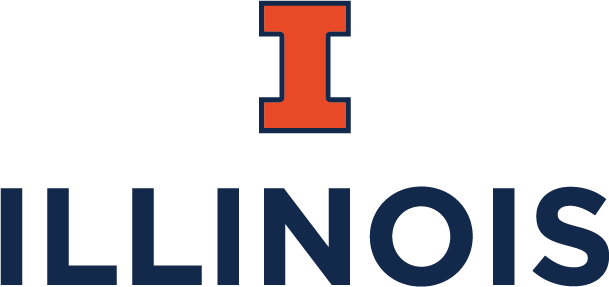 Are you interested in research?The Disability, Participation and Quality of Life research laboratory is currently conducting a research study to examine the effectiveness of a prototype fall detection device designed for wheelchair and scooter users. We will give you a prototype fall detection device to wear for 12 weeks. The prototype will record any falls you experience but should not be relied upon to summon assistance in the event of a fall. You will be asked to perform your normal activities of daily living while wearing the device. You will also be asked to fill out surveys related to your health history, community participation, quality of life and participate in an interview after wearing the device. You will be compensated $60 for participation.To participate in this study, you must:18 years old or olderUses a wheelchair (power or manual) or scooter for at least 75% of your mobilityHave used a wheelchair or scooter for at least 1 yearAble to understand and read EnglishSelf-reported fall history (at least 1 fall in the past 3 years)Able to communicate with research staff through video conferencing software or telephoneHave access to an Android smart phone (Android Version 9 or higher)Would you like to participate?If you are interested, please contact DPQoL Lab at dpqoluiuc@outlook.com.